§4603.  Certificate of dissolutionWhen an attachment is dissolved by judgment for the defendant, or if the complaint in the action in which an attachment is made is not filed with the court within 30 days after the first attachment therein, the clerk of the court shall give any person applying therefor a certificate of that fact, which the register of deeds shall note on the margin of the record of the attachment. The said clerk of courts may charge a fee of 50¢ for such certificate.Before or after the filing of said complaint in said court, or before or after judgment thereon, or if said complaint is not filed in court, the plaintiff or his attorney in such action may discharge the attachment in writing on the margin of the record thereof, or said plaintiff or said attorney may give a certificate, signed, sealed and acknowledged by him that said attachment is in whole or in part discharged, which the register of deeds shall record with a reference thereto on the margin of the records of attachments. The register of deeds shall note the record of said discharge on the margin of the records of attachments within an hour of the delivery to him of either of the aforesaid certificates. Such attachments may be discharged on the record thereof in the registry of deeds by an attorney-at-law authorized in writing by the plaintiff in said action, provided said writing is first recorded or filed in said registry of deeds with a reference thereto made by said register of deeds on the margin of the record of the attachment.The State of Maine claims a copyright in its codified statutes. If you intend to republish this material, we require that you include the following disclaimer in your publication:All copyrights and other rights to statutory text are reserved by the State of Maine. The text included in this publication reflects changes made through the First Regular and First Special Session of the 131st Maine Legislature and is current through November 1. 2023
                    . The text is subject to change without notice. It is a version that has not been officially certified by the Secretary of State. Refer to the Maine Revised Statutes Annotated and supplements for certified text.
                The Office of the Revisor of Statutes also requests that you send us one copy of any statutory publication you may produce. Our goal is not to restrict publishing activity, but to keep track of who is publishing what, to identify any needless duplication and to preserve the State's copyright rights.PLEASE NOTE: The Revisor's Office cannot perform research for or provide legal advice or interpretation of Maine law to the public. If you need legal assistance, please contact a qualified attorney.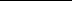 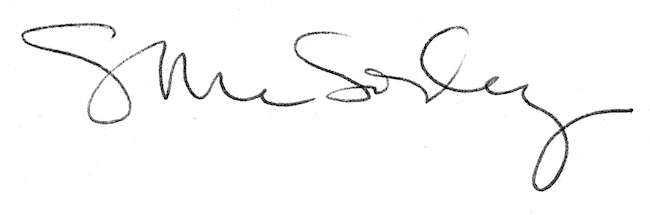 